КОНСПЕКТ ВНЕКЛАССНОГО ЗАНЯТИЯ«ИГРА ПО СТАНЦИЯМ «ВЕСЕЛОЕ ПУТЕШЕСТВИЕ»1 КЛАССЦель: активизация познавательной деятельности учащихся.Задачи:Формирование  осознанного интереса к учебным предметам;Развитие самостоятельности и инициативы в обучении;Развитие эмоциональной сферы, мышления, речи, воображения.Оборудование:Маршрутные  листы  , карточки с заданиями на станциях, праздничное оформление станций, призы.Источники:Козак О. «Простые словесные игры», С-Пб: «Союз», 1998Ундзенкова А. «Русский язык с увлечением», Екатеринбург:АРД-лтд, 1998Чилингирова Л. «Играя, учимся математике», М.: Просвещение, 1993Ход игры.Организованное начало игры.Команды  (не более 6) собираются на линейку. Ведущий объявляет о начале игры и выдает капитанам команд маршрутные листы. Каждая команда идет на станцию, соответствующую их номеру.Игры на станциях.1 станция - «Музыкальная»(координатор - музыкальный руководитель)Задание: вспомнить песни, в которых упоминаются названия цветов или животных.Оценивание:  за каждую песню по 1 б.Время игры: 5 мин2 станция - «Загадкино»(координатор - ученик старших классов)Задание: Отгадать загадки.Оценивание:  за отгаданную загадку – 1 балл. На каждую загадку дается 2 попытки. Если ответ не дан, балл не засчитывается.3 станция - «Математическая»(координатор - ученик старших классов)Задание: Участниками раздаются разрезанные части фигуры, на которых написаны числа, представляющие собой результаты выражений. По сигналу дети должны, правильно положив фигуры,  разукрасить медвежонка.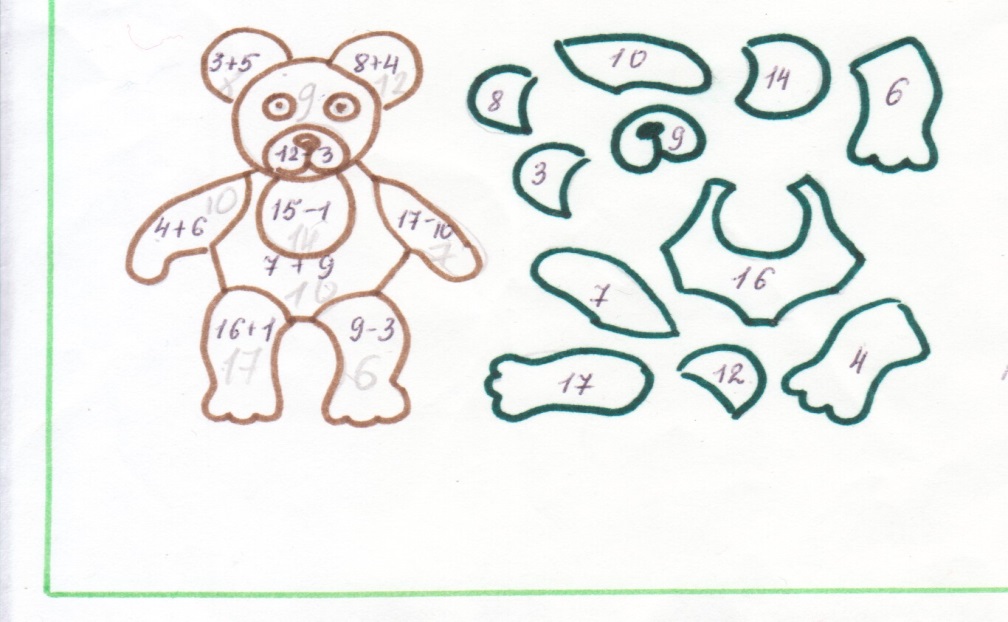 Время: 5 мин Оценивание:  1 пример- 1 балл4 станция – «Лесная»(координатор - ученик старших классов)Задание: -Как вы думаете, что вам предстоит сделать? Правильно: распределить карточки с названиями животных по группам.Оценивание: за каждый правильный ответ- 1 б.Время: 5 мин5 станция – «Литературная»(координатор - ученик старших классов)Задание: дать правильные  ответы на вопросы.- Назовите героиню французской сказки, которая получила свое имя , благодаря головному убору. (Красная Шапочка) -Какой герой русской народной сказки ловил рыбу очень необычным способом? Какие слова он при этом говорил? ( Волк. Говорил: «Ловись рыбка большая и маленькая»)-Назовите итальянского  писателя и его сказку, где все герои – фрукты и овощи. ( Джанни Родари «Приключения Чиполлино»)- Вставь недостающие имена или названия:МУМИ-…БАБА- …СИНЯЯ …СПЯЩАЯ …КАРЛИК …КАРАБАС …Оценивание: за каждый правильный ответ- 1 б6 станция – «Букландия»(координатор - ученик старших классов)Задание:Составить слова . Полученные слова расположить по порядку, чтобы получилось предложение.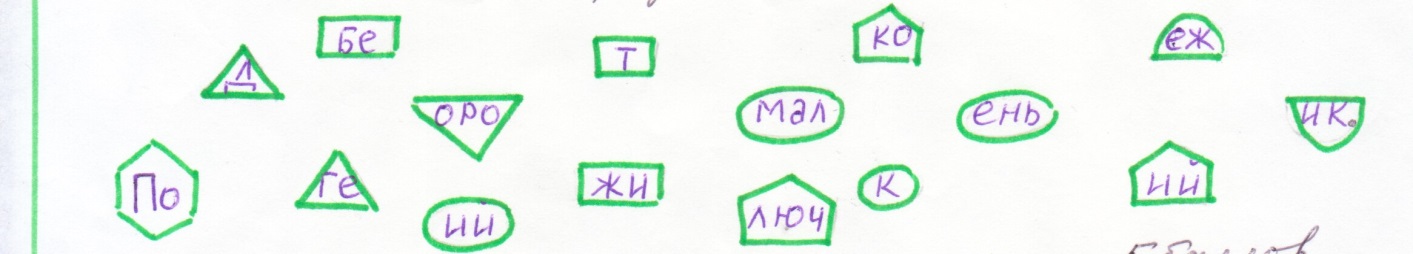 ( По дороге бежит маленький колючий ежик.)Подведение итогов.После выполнения всех заданий команды собираются на линейку, сдают маршрутные листы.   Пока жюри подводит итоги игры, командам предлагается нарисовать наиболее понравившуюся станцию.  Победителям вручаются призы. Организовывается выставка рисунков.Словно елка, весь в иголках.(еж)Если б не было его, не сказали б ничего.(язык)Его бьют, а  он не плачет-Прыгает да скачет.(мяч)По цвету - снег, по вкусу- мед.Во рту он тает будто мед.(сахар)Летом бродит без дорогиМежду сосен и берез, А зимой он спит в берлоге,От мороза прячет нос.(медведь)Говорит она беззвучно, И понятно, и нескучно.Ты беседуй чаще с ней, Станешь вчетверо умней.(книга)Он слетает белой стаейИ сверкает на лету.Он звездой прохладной таетНа ладони и во рту.(снег)Он всюду: в поле и в саду.А в дом не попадет.И никуда я не пойду, Покуда он идет.(дождь)Красные двери в пещере моей, Белые звери сидят у дверей.И мясо, и хлеб, всю добычу моюЯ с радостью этим зверям отдаю.(рот с зубами)Всю жизнь ходят в обгонку, а обогнать друг друга не могут.(ноги)ПТИЦЫкурицапчелакозаДОМАШНИЕЖИВОТНЫЕбарсуккороваокуньНАСЕКОМЫЕсобакастрекозаскворецДИКИЕ ЗВЕРИлисицадятеллещРЫБЫволкмуравейщука